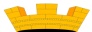 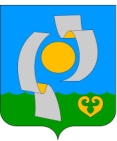 ПОСТАНОВЛЕНИЕ                                                                                                                                 АДМИНИСТРАЦИИ  НЫТВЕНСКОГО ГОРОДСКОГО  ПОСЕЛЕНИЯ 14.03.2017                                                                                                             № 134  В соответствии с постановлением правительства Российской Федерации от
10 февраля 2017 года № 169 «Об утверждении Правил предоставления и 
распределения субсидий из федерального бюджета бюджетам субъектов Российской Федерации на поддержку государственных программ субъектов Российской Федерации и муниципальных программ формирования современной городской среды», постановлением администрации Нытвенского городского поселения от 22.02.2017 № 106 «Об утверждении Порядка и сроков представления, рассмотрения и оценки предложений заинтересованных лиц о включении дворовой территории в муниципальную программу «Формирование комфортной  городской среды на территории Нытвенского городского поселения в 2017 году»,  Порядка и сроков представления, рассмотрения и оценки предложений заинтересованных лиц о включении  в муниципальную программу «Формирование комфортной городской среды на территории Нытвенского городского поселения в 2017 году» наиболее посещаемой муниципальной территории общего пользования Нытвенского городского поселения, Порядка и сроков представления, рассмотрения и оценки предложений заинтересованных лиц о выборе мест массового отдыха населения (городских парков), расположенных на территории Нытвенского городского поселения, подлежащих благоустройству, для включения  в муниципальную программу «Формирование комфортной городской среды на территории Нытвенского городского поселения в 2017 году»  и Порядка общественного обсуждения проекта муниципальной программы «Формирование комфортной городской среды на территории Нытвенского городского поселения в 2017 году», на основании Устава Нытвенского городского поселения,ПОСТАНОВЛЯЮ:1. Создать общественную муниципальную комиссию по обеспечению
реализации муниципальной программы «Формирование комфортной городской среды на территории Нытвенского городского поселения в 2017 году».
         2.Утвердить прилагаемые:          2.1.положение об общественной муниципальной комиссии по обеспечению реализации муниципальной программы «Формирование комфортной городской среды на территории Нытвенского городского поселения в 2017 году».
         2.2. состав общественной муниципальной комиссии по обеспечению
реализации муниципальной программы «Формирование комфортной городской среды на территории Нытвенского городского поселения в 2017 году».
         3. Настоящее постановление вступает в силу со дня его подписания.Глава городского поселения-глава администрации Нытвенского городского поселения                                                    К.А.Паркачёв                                                                   УТВЕРЖДЕНО
постановлением администрации
Нытвенского городского поселения
от 14 марта 2017 года № 134
П О Л О Ж Е Н И Е
об общественной муниципальной комиссии по обеспечению реализации
муниципальной программы «Формирование комфортной  городской среды на территории Нытвенского городского поселения в 2017 году»1.Настоящее положение определяет порядок работы общественной
муниципальной комиссии по обеспечению реализации муниципальной программы «Формирование комфортной  городской среды на территории Нытвенского городского поселения в 2017 году»  (далее - Комиссия).2. В своей деятельности Комиссия руководствуется Конституцией Российской
Федерации, федеральными законами и  иными  нормативными правовыми актами Российской Федерации, законами и иными нормативными правовыми актами Пермского края, Уставом муниципального образования Нытвенского городского поселения, иными муниципальными правовыми актами и  настоящим Положением.3. Комиссия создается и упраздняется постановлением Администрации
Нытвенского городского поселения.4. В сфере своей компетенции Комиссия:4.1. рассматривает и оценивает предложения заинтересованных лиц о включении
дворовой территории в муниципальную программу «Формирование комфортной  городской среды на территории Нытвенского городского поселения в 2017 году» на предмет соответствия предложений и прилагаемых к ним документов установленным требованиям, в том числе к составу и оформлению;4.2. рассматривает и оценивает предложения заинтересованных лиц, о включении наиболее посещаемой муниципальной территории общего пользования в муниципальную программу «Формирование комфортной  городской среды на территории Нытвенского городского поселения в 2017 году» на предмет соответствия предложений установленным требованиям;4.3. рассматривает и оценивает предложения заинтересованных лиц, о выборе мест массового отдыха населения (городских парков) для  
включения в муниципальную программу «Формирование комфортной  городской среды на территории Нытвенского городского поселения в 2017 году» на предмет соответствия предложений установленным требованиям;4.4. рассматривает и оценивает предложения граждан и организаций, в целях общественного обсуждения проекта муниципальной программы «Формирование комфортной  городской среды на территории Нытвенского городского поселения в 2017 году» на предмет соответствия предложений установленным требованиям;4.5. рассматривает и утверждает дизайн-проекты,4.6. контролирует и координирует реализацию муниципальной программы
«Формирование комфортной    городской   среды на территории Нытвенского городского поселения в 2017 году».
        5. Состав Комиссии формируется из представителей администрации Нытвенского муниципального района, администрации  Нытвенского городского поселения, депутатов Думы Нытвенского городского поселения ,представителей СМИ, общественных организаций, политических партий и движений.6. Руководство деятельностью Комиссии осуществляет председатель комиссии.
В случае его отсутствия обязанности исполняет заместитель председателя Комиссии.
         7. Председатель Комиссии:7.1. обеспечивает выполнение полномочий и реализацию прав Комиссии, 
исполнение Комиссией возложенных обязанностей;
         7.2. руководит деятельностью Комиссии;
         7.3. организует и координирует работу Комиссии;7.4. осуществляет общий контроль за реализацией принятых Комиссией
решений и предложений.
         8. Секретарь Комиссии:
         8.1. оповещает членов Комиссии о времени и месте проведения заседаний;
         8.2. осуществляет делопроизводство в Комиссии;
         8.3. ведет, оформляет протоколы заседаний Комиссии.
         9. Заседания Комиссии проводятся по мере необходимости.10. Члены комиссии должны присутствовать на заседаниях лично. В случае
невозможности присутствия члена Комиссии на заседании по уважительным
причинам он вправе, с  согласия председателя Комиссии с письменным
уведомлением, направить для участия в заседании своего представителя. При этом в таком уведомлении должно содержаться указание на предоставление или не предоставление представителю члена комиссии права голоса.12. Заседания Комиссии считаются правомочным, если на нем присутствуют
не менее половины её членов.13. Решение Комиссии принимается открытым голосованием простым
большинством голосов от числа присутствующих членов Комиссии. Каждый член Комиссии обладает правом одного голоса.
При равенстве голосов ,голос председательствующего на Комиссии является решающим.14. Решения Комиссии оформляются протоколом, подписываемым
председательствующим на Комиссии и секретарем.УТВЕРЖДЕН
постановлением администрации
Нытвенского городского поселения
от 14 марта 2017 года № 134                                                        СОСТАВ
общественной муниципальной комиссии по обеспечению
реализации муниципальной программы «Формирование комфортной    городской   среды на территории Нытвенского  городского поселения в 2017 году».О создании общественной муниципальной комиссиипо обеспечению реализации муниципальной программы
«Формирование комфортной  городской среды на территории Нытвенского городского поселения в 2017 году»Паркачёв Константин Акимович- глава городского поселения- глава администрации Нытвенского городского поселения, председатель комиссииОщепков Вадим Юрьевич- заместитель главы администрации  Нытвенского городского поселения по вопросам ЖКХ, заместитель председателя комиссииЧлены комиссии:Аликина Татьяна Львовна(по согласованию)- и.о. управляющего делами администрации Нытвенского муниципального районаВедерникова Ксения Александровна(по согласованию)- главный редактор Нытвенской районной газеты «Новый день»Гладких Лидия Геннадьевна- председатель Думы Нытвенского городского поселенияГрахов Андрей Иванович(по согласованию)- руководитель ООО «Нытвенская телевизионная компания»Дедов Никита Андреевич(по согласованию)- заместитель председателя Молодёжного парламента при Земском Собрании Нытвенского районаКаменских Ольга Юрьевна-  помощник главы администрации Нытвенского городского поселения, секретарь комиссииКатаева Галина Николаевна- начальник отдела градостроительства и землепользования администрации Нытвенского городского поселенияПредставители инициативных групп(по согласованию)- Представители Общероссийского Народного Фронта в Пермском крае(по согласованию)- 